A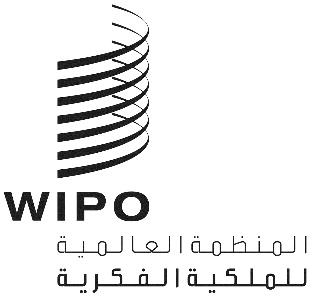 PCT/A/51/1الأصل: بالإنكليزيةالتاريخ: 30 يوليو 2019اتحاد معاهدة التعاون بشأن البراءاتالجمعيةالدورة الحادية والخمسون (الدورة العادية الثانية والعشرون)جنيف، من 2 سبتمبر إلى 9 أكتوبر 2019تقرير عن الفريق العامل لمعاهدة التعاون بشأن البراءاتوثيقة من إعداد المكتب الدوليمنذ الدورة السابقة للجمعية، عقد الفريق العامل لمعاهدة التعاون بشأن البراءات ("الفريق العامل") دورته الثانية عشرة في الفترة من 11 إلى 14 يونيو 2019. وتبادلت الوفود الآراء حول مسائل تتعلق بعمل نظام معاهدة البراءات على النحو المبين في ملخص الرئيس (الوثيقة المرفقة PCT/WG/12/24)، الذي أحاط الفريق العامل به.ووافق الفريق العامل على توصية الجمعية باعتماد التعديلات على اللائحة التنفيذية للمعاهدة، كما هو مبين في الاقتراحات الواردة في الوثيقة PCT/A/51/2.وفي سياق مراجعة المعايير الواردة في البند 5 من جدول رسوم معاهدة البراءات لوضع قوائم الدول التي يحق لمواطنيها والمقيمين فيها الاستفادة من تخفيضات الرسوم، أوصى الفريق العامل بأن تبقي الجمعية على المعايير وأن تستعرضها من جديد في غضون خمس سنوات. ,تقدم الوثيقة PCT/A/51/3 مزيداً من المعلومات الأساسية عن الاستعراض الذي أجرته الجمعية في الدورة الحالية.وأخيراً، وافق الفريق العامل على توصية الجمعية بأن يتم، رهناً بتوافر الأموال الكافية، عقد دورة واحدة للفريق العامل بين دورة الجمعية الحالية ودورتها المزمع عقدها في خريف 2020، وإتاحة القدر ذاته من المساعدة المالية لتمكين بعض الوفود الحاضرة في الدورة الثانية عشرة للفريق العامل من حضور الدورة المقبلة.إن جمعية معاهدة التعاون بشأن البراءات مدعوة إلى ما يلي:(أ)	الإحاطة علما بمضمون "تقرير عن الفريق العامل لمعاهدة التعاون بشأن البراءات" (الوثيقة PCT/A/51/1)؛(ب)	والموافقة على عقد دورة للفريق العامل لمعاهدة التعاون بشأن البراءات، كما هو مبين في الفقرة 4 من تلك الوثيقة.[تلي ذلك الوثيقة PCT/WG/12/24]